TÝDENNÍ PLÁN13. 3. – 17. 3. 2023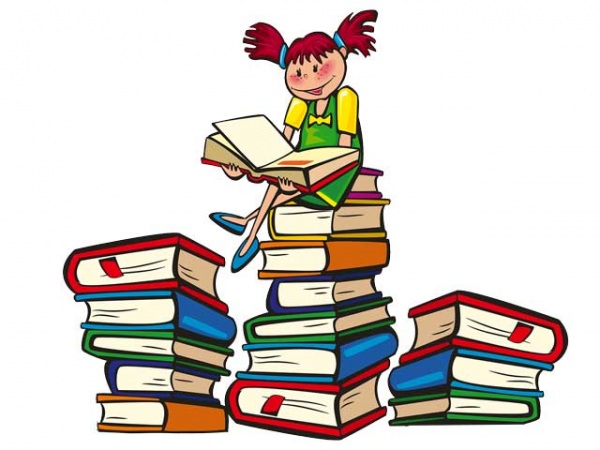  Co nás čeká v tomto týdnu:Budeme si povídat na téma: MĚSÍC KNIHYnávštěva knihovnypředstavení oblíbené knihyČinnosti odpočinkové:četba z knih, volné kreslení, omalovánky, magnetické stavebnice, lego, kuchyňka, deskové hry, karetní hry, pexeso, česací panenka, stolní fotbalHry:Z vody do vody, Živé pexeso, Cukr, káva, limonáda…….Činnosti výchovné a zájmové:výtvarná, pracovní  – záložka do knížky (pastelky, voskovky, nůžky, lepidlo)tělesná – vycházky po okolí a pohybové hry ve školní družiněInformace pro rodiče: Žádáme rodiče, aby daly svým dětem teplé převlečení na vycházku.Děkujeme                                                      Těšíme se na vás  vaše paní vychovatelky   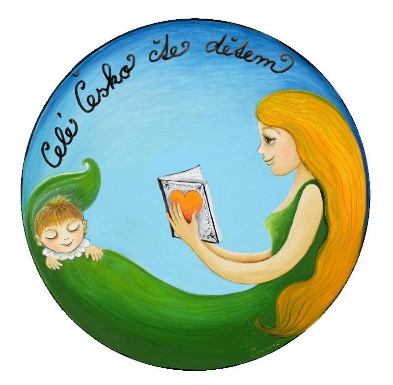 